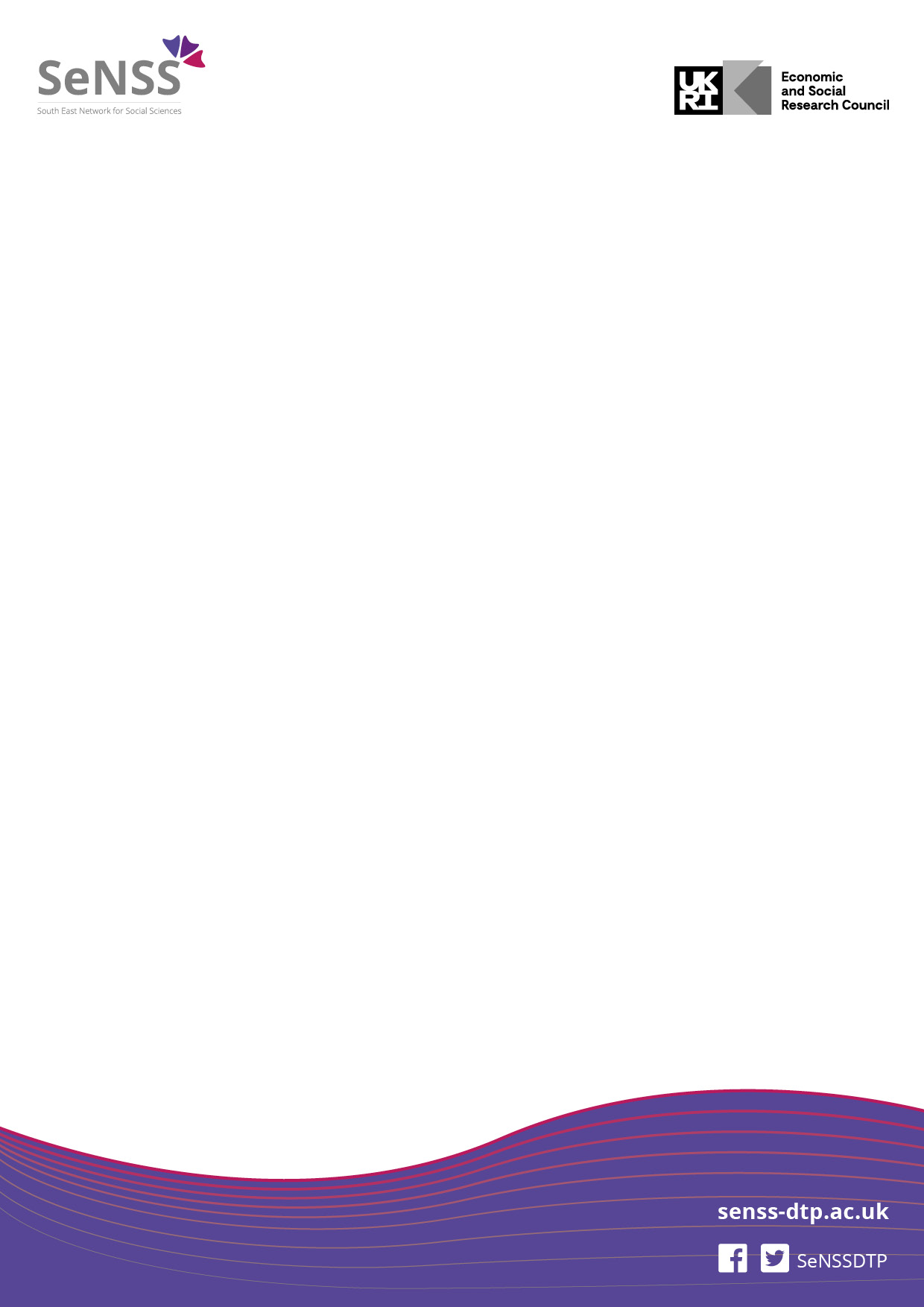 Administrative Leads at SeNSS universities for the purposes of the Post-Doctoral Fellowship competition:City, University of London: Marcus Cerny (researchsupport@city.ac.uk)University of East Anglia: David Craythorne (please email both senss.dtp@uea.ac.uk and D.Craythorne@uea.ac.uk)University of Essex: Gary Williams (gcwill@essex.ac.uk) Goldsmiths, University of London: Chris Robson (graduateschool@gold.ac.uk)University of Kent: Bob Henderson (graduateschool@kent.ac.uk)University of Reading: Sally Caldwell (s.j.caldwell@reading.ac.uk) University of Roehampton: Miles Purcell (senss@roehampton.ac.uk)Royal Holloway, University of London: Janet Heaney (esrcdtp@royalholloway.ac.uk)University of Surrey: Kate Smith (phdstudentships@surrey.ac.uk)University of Sussex: Amanda Britt (esrcdt@sussex.ac.uk) PhD abstract Summary of your proposed Post-Doctoral Fellowship research project, written in simple terms such that a general audience could understand (up to 4,000 characters including spaces)Name of your proposed primary mentor (essential) Name of your proposed second mentor (if already identified)EligibilityWas your PhD awarded, or will it be awarded, by a university which is part of a DTP? The list of DTPs is available here.Will you have been awarded your PhD, or have passed your viva voce with minor amendments by the application deadline of 23 March 2023 and have been awarded your PhD by the fellowship start date of 1 October 2023? Will you have no more than 12 months active post-doctoral experience since passing your viva - allowing for career breaks - by 23 March 2023?Yes / NoName of university:Name of DTP: Yes / NoYes / No